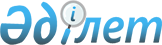 О внесении изменений в решение Айыртауского районного маслихата от 24 декабря 2021 года № 7-13-1 "Об утверждении бюджета Айыртауского района на 2022-2024 годы"Решение Айыртауского районного маслихата Северо-Казахстанской области от 11 июля 2022 года № 7-19-1
      Айыртауский районный маслихат РЕШИЛ:
      1. Внести в решение Айыртауского районного маслихата "Об утверждении бюджета Айыртауского района на 2022-2024 годы" от 24 декабря 2021 года № 7-13-1 (зарегистрировано в Реестре государственной регистрации нормативных правовых актов под № 26099) следующие изменения:
      пункт 1 изложить в новой редакции:
      "1. Утвердить бюджет Айыртауского района на 2022-2024 годы согласно приложениям 1, 2 и 3 к настоящему решению соответственно, в том числе на 2022 год в следующих объемах:
      1) доходы – 8 175 717,2 тысяч тенге:
      налоговые поступления – 1 230 751,9 тысяч тенге;
      неналоговые поступления – 23 759,0 тысяч тенге;
      поступления от продажи основного капитала – 17 700,0 тысяч тенге;
      поступления трансфертов – 6 903 506,3 тысяч тенге;
      2) затраты – 8 392 405,6 тысяч тенге; 
      3) чистое бюджетное кредитование – 118 891,9 тысяч тенге:
      бюджетные кредиты – 183 780,0 тысяч тенге;
      погашение бюджетных кредитов – 64 888,1 тысяч тенге;
      4) сальдо по операциям с финансовыми активами – 0 тысяч тенге:
      приобретение финансовых активов – 0 тысяч тенге;
      поступления от продажи финансовых активов государства – 0 тысяч тенге;
      5) дефицит (профицит) бюджета – - 335 580,3 тысяч тенге;
      6) финансирование дефицита (использование профицита) бюджета – 335 580,3 тысяч тенге:
      поступление займов – 183 780,0 тысяч тенге;
      погашение займов – 64 936,1 тысяч тенге;
      используемые остатки бюджетных средств – 216 736,4 тысяч тенге.";
      приложение 1 к указанному решению изложить в новой редакции согласно приложения к настоящему решению.
      2. Настоящее решение вводится в действие с 1 января 2022 года.  Бюджет Айыртауского района на 2022 год
					© 2012. РГП на ПХВ «Институт законодательства и правовой информации Республики Казахстан» Министерства юстиции Республики Казахстан
				
      Секретарь Айыртауского районного маслихата Северо-Казахстанской области 

Г. Абулкаирова
Приложение к решениюАйыртауского районного маслихатаот 11 июля 2022 года № 7-19-1Приложение 1к решению Айыртаускогорайонного маслихатаот 24 декабря 2021 года № 7-13-1
Категория
Категория
Категория
Категория
Категория
Наименование
Наименование
Сумма, тысяч тенге
Сумма, тысяч тенге
Класс
Класс
Класс
Класс
Наименование
Наименование
Сумма, тысяч тенге
Сумма, тысяч тенге
Подкласс
Подкласс
Наименование
Наименование
Сумма, тысяч тенге
Сумма, тысяч тенге
1
2
2
3
3
4
4
5
5
1) Доходы
1) Доходы
8 175 717,2
8 175 717,2
1
Налоговые поступления
Налоговые поступления
1 230 751,9
1 230 751,9
03
03
Социальный налог
Социальный налог
808 539,0
808 539,0
1
1
Социальный налог 
Социальный налог 
808 539,0
808 539,0
04
04
Налоги на собственность
Налоги на собственность
160 000,0
160 000,0
1
1
Налоги на имущество
Налоги на имущество
160 000,0
160 000,0
05
05
Внутренние налоги на товары, работы и услуги
Внутренние налоги на товары, работы и услуги
258 552,9
258 552,9
2
2
Акцизы
Акцизы
3 500,0
3 500,0
3
3
Поступления за использование природных и других ресурсов
Поступления за использование природных и других ресурсов
245 952,9
245 952,9
4
4
Сборы за ведение предпринимательской и профессиональной деятельности
Сборы за ведение предпринимательской и профессиональной деятельности
9 100,0
9 100,0
08
08
Обязательные платежи, взимаемые за совершение юридически значимых действий и (или) выдачу документов уполномоченными на то государственными органами или должностными лицами
Обязательные платежи, взимаемые за совершение юридически значимых действий и (или) выдачу документов уполномоченными на то государственными органами или должностными лицами
3 660,0
3 660,0
1
1
Государственная пошлина 
Государственная пошлина 
3 660,0
3 660,0
2
Неналоговые поступления
Неналоговые поступления
23 759,0
23 759,0
01
01
Доходы от государственной собственности
Доходы от государственной собственности
8 759,0
8 759,0
5
5
Доходы от аренды имущества, находящегося в государственной собственности
Доходы от аренды имущества, находящегося в государственной собственности
6 090,0
6 090,0
7
7
Вознаграждения по кредитам, выданным из государственного бюджета 
Вознаграждения по кредитам, выданным из государственного бюджета 
1 069,0
1 069,0
9
9
Прочие доходы от государственной собственности
Прочие доходы от государственной собственности
1 600,0
1 600,0
06
06
Прочие неналоговые поступления
Прочие неналоговые поступления
15 000,0
15 000,0
1
1
Прочие неналоговые поступления
Прочие неналоговые поступления
15 000,0
15 000,0
3
Поступления от продажи основного капитала
Поступления от продажи основного капитала
17 700,0
17 700,0
01
01
Продажа государственного имущества, закрепленного за государственными учреждениями
Продажа государственного имущества, закрепленного за государственными учреждениями
5 700,0
5 700,0
1
1
Продажа государственного имущества, закрепленного за государственными учреждениями
Продажа государственного имущества, закрепленного за государственными учреждениями
5 700,0
5 700,0
03
03
Продажа земли и нематериальных активов
Продажа земли и нематериальных активов
12 000,0
12 000,0
1
1
Продажа земли 
Продажа земли 
8 000,0
8 000,0
2
2
Продажа нематериальных активов
Продажа нематериальных активов
4 000,0
4 000,0
4
Поступления трансфертов
Поступления трансфертов
6 903 506,3
6 903 506,3
01
01
Трансферты из нижестоящих органов государственного управления
Трансферты из нижестоящих органов государственного управления
47 302,5
47 302,5
03
03
Трансферты из бюджетов городов районного значения, сел, поселков, сельских округов
Трансферты из бюджетов городов районного значения, сел, поселков, сельских округов
47 302,5
47 302,5
02
02
Трансферты из вышестоящих органов государственного управления
Трансферты из вышестоящих органов государственного управления
6 856 203,8
6 856 203,8
2
2
Трансферты из областного бюджета
Трансферты из областного бюджета
6 856 203,8
6 856 203,8
Функциональная группа
Функциональная группа
Функциональная группа
Функциональная группа
Функциональная группа
Функциональная группа
Наименование
Наименование
Сумма, тысяч тенге
Администратор бюджетных программ 
Администратор бюджетных программ 
Администратор бюджетных программ 
Администратор бюджетных программ 
Наименование
Наименование
Сумма, тысяч тенге
Программа
Программа
Наименование
Наименование
Сумма, тысяч тенге
1
1
2
2
3
3
4
4
5 
2) Затраты
2) Затраты
8 392 405,6
01
01
Государственные услуги общего характера
Государственные услуги общего характера
1 703 059,4
112
112
Аппарат маслихата района (города областного значения)
Аппарат маслихата района (города областного значения)
39 437,0
001
001
Услуги по обеспечению деятельности маслихата района (города областного значения)
Услуги по обеспечению деятельности маслихата района (города областного значения)
39 437,0
122
122
Аппарат акима района (города областного значения)
Аппарат акима района (города областного значения)
214 706,4
001
001
Услуги по обеспечению деятельности акима района (города областного значения)
Услуги по обеспечению деятельности акима района (города областного значения)
214 266,6
003
003
Капитальные расходы государственного органа
Капитальные расходы государственного органа
439,8
459
459
Отдел экономики и финансов района (города областного значения)
Отдел экономики и финансов района (города областного значения)
283 409,2
001
001
Услуги по реализации государственной политики в области формирования и развития экономической политики, государственного планирования, исполнения бюджета и управления коммунальной собственностью района (города областного значения)
Услуги по реализации государственной политики в области формирования и развития экономической политики, государственного планирования, исполнения бюджета и управления коммунальной собственностью района (города областного значения)
65 420,0
003
003
Проведение оценки имущества в целях налогообложения
Проведение оценки имущества в целях налогообложения
2 275,0
010
010
Приватизация, управление коммунальным имуществом, постприватизационная деятельность и регулирование споров, связанных с этим 
Приватизация, управление коммунальным имуществом, постприватизационная деятельность и регулирование споров, связанных с этим 
662,0
015
015
Капитальные расходы государственного органа
Капитальные расходы государственного органа
4 278,0
113
113
Целевые текущие трансферты нижестоящим бюджетам
Целевые текущие трансферты нижестоящим бюджетам
210 774,2
482
482
Отдел предпринимательства и туризма района (города областного значения)
Отдел предпринимательства и туризма района (города областного значения)
29 433,0
001
001
Услуги по реализации государственной политики на местном уровне в области развития предпринимательства и туризма
Услуги по реализации государственной политики на местном уровне в области развития предпринимательства и туризма
29 433,0
495
495
Отдел архитектуры, строительства, жилищно-коммунального хозяйства, пассажирского транспорта и автомобильных дорог района (города областного значения)
Отдел архитектуры, строительства, жилищно-коммунального хозяйства, пассажирского транспорта и автомобильных дорог района (города областного значения)
1 136 073,8
001
001
Услуги по реализации государственной политики на местном уровне в области архитектуры, строительства, жилищно-коммунального хозяйства, пассажирского транспорта и автомобильных дорог
Услуги по реализации государственной политики на местном уровне в области архитектуры, строительства, жилищно-коммунального хозяйства, пассажирского транспорта и автомобильных дорог
58 928,2
003
003
Капитальные расходы государственного органа
Капитальные расходы государственного органа
0,0
113
113
Целевые текущие трансферты нижестоящим бюджетам
Целевые текущие трансферты нижестоящим бюджетам
1 077 145,6
02
02
Оборона
Оборона
20 947,0
122
122
Аппарат акима района (города областного значения)
Аппарат акима района (города областного значения)
20 947,0
005
005
Мероприятия в рамках исполнения всеобщей воинской обязанности
Мероприятия в рамках исполнения всеобщей воинской обязанности
16 970,0
006
006
Предупреждение и ликвидация чрезвычайных ситуаций масштаба района (города областного значения)
Предупреждение и ликвидация чрезвычайных ситуаций масштаба района (города областного значения)
1 100,0
007
007
Мероприятия по профилактике и тушению степных пожаров районного (городского) масштаба, а также пожаров в населенных пунктах, в которых не созданы органы государственной противопожарной службы
Мероприятия по профилактике и тушению степных пожаров районного (городского) масштаба, а также пожаров в населенных пунктах, в которых не созданы органы государственной противопожарной службы
2 877,0
03
03
Общественный порядок, безопасность, правовая, судебная, уголовно -исполнительная деятельность
Общественный порядок, безопасность, правовая, судебная, уголовно -исполнительная деятельность
5 281,0
495
495
Отдел архитектуры, строительства, жилищно-коммунального хозяйства, пассажирского транспорта и автомобильных дорог района (города областного значения)
Отдел архитектуры, строительства, жилищно-коммунального хозяйства, пассажирского транспорта и автомобильных дорог района (города областного значения)
5 281,0
019
019
Обеспечение безопасности дорожного движения в населенных пунктах
Обеспечение безопасности дорожного движения в населенных пунктах
5 281,0
06
06
Социальная помощь и социальное обеспечение
Социальная помощь и социальное обеспечение
749 212,9
451
451
Отдел занятости и социальных программ района (города областного значения)
Отдел занятости и социальных программ района (города областного значения)
749 212,9
001
001
Услуги по реализации государственной политики на местном уровне в области обеспечения занятости и реализации социальных программ для населения
Услуги по реализации государственной политики на местном уровне в области обеспечения занятости и реализации социальных программ для населения
52 632,0
002
002
Программа занятости
Программа занятости
272 535,0
004
004
Оказание социальной помощи на приобретение топлива специалистам здравоохранения, образования, социального обеспечения, культуры, спорта и ветеринарии в сельской местности в соответствии с законодательством Республики Казахстан
Оказание социальной помощи на приобретение топлива специалистам здравоохранения, образования, социального обеспечения, культуры, спорта и ветеринарии в сельской местности в соответствии с законодательством Республики Казахстан
649,4
005
005
Государственная адресная социальная помощь
Государственная адресная социальная помощь
86 232,0
006
006
Оказание жилищной помощи
Оказание жилищной помощи
64,0
007
007
Социальная помощь отдельным категориям нуждающихся граждан по решениям местных представительных органов
Социальная помощь отдельным категориям нуждающихся граждан по решениям местных представительных органов
41 987,0
010
010
Материальное обеспечение детей -инвалидов, воспитывающихся и обучающихся на дому
Материальное обеспечение детей -инвалидов, воспитывающихся и обучающихся на дому
492,0
011
011
Оплата услуг по зачислению, выплате и доставке пособий и других социальных выплат
Оплата услуг по зачислению, выплате и доставке пособий и других социальных выплат
2 000,0
014
014
Оказание социальной помощи нуждающимся гражданам на дому
Оказание социальной помощи нуждающимся гражданам на дому
140 118,0
017
017
Обеспечение нуждающихся инвалидов протезно-ортопедическими, сурдотехническими и тифлотехническими средствами, специальными средствами передвижения, обязательными гигиеническими средствами, а также предоставление услуг санаторно-курортного лечения, специалиста жестового языка, индивидуальных помощников в соответствии с индивидуальной программой реабилитации инвалида
Обеспечение нуждающихся инвалидов протезно-ортопедическими, сурдотехническими и тифлотехническими средствами, специальными средствами передвижения, обязательными гигиеническими средствами, а также предоставление услуг санаторно-курортного лечения, специалиста жестового языка, индивидуальных помощников в соответствии с индивидуальной программой реабилитации инвалида
59 979,0
023
023
Обеспечение деятельности центров занятости населения
Обеспечение деятельности центров занятости населения
91 377,0
057
057
Обеспечение физических лиц, являющихся получателями государственной адресной социальной помощи, телевизионными абонентскими приставками
Обеспечение физических лиц, являющихся получателями государственной адресной социальной помощи, телевизионными абонентскими приставками
1 147,5
07
07
Жилищно-коммунальное хозяйство
Жилищно-коммунальное хозяйство
384 519,7
495
495
Отдел архитектуры, строительства, жилищно-коммунального хозяйства, пассажирского транспорта и автомобильных дорог района (города областного значения)
Отдел архитектуры, строительства, жилищно-коммунального хозяйства, пассажирского транспорта и автомобильных дорог района (города областного значения)
384 519,7
007
007
Проектирование и (или) строительство, реконструкция жилья коммунального жилищного фонда
Проектирование и (или) строительство, реконструкция жилья коммунального жилищного фонда
8 400,0
008
008
Организация сохранения государственного жилищного фонда
Организация сохранения государственного жилищного фонда
27 000,0
011
011
Обеспечение жильем отдельных категорий граждан
Обеспечение жильем отдельных категорий граждан
3 700,0
013
013
Развитие коммунального хозяйства
Развитие коммунального хозяйства
4 000,0
016
016
Функционирование системы водоснабжения и водоотведения
Функционирование системы водоснабжения и водоотведения
22 000,0
026
026
Организация эксплуатации тепловых сетей, находящихся в коммунальной собственности районов (городов областного значения)
Организация эксплуатации тепловых сетей, находящихся в коммунальной собственности районов (городов областного значения)
229 719,7
058
058
Развитие системы водоснабжения и водоотведения в сельских населенных пунктах
Развитие системы водоснабжения и водоотведения в сельских населенных пунктах
89 700,0
098
098
Приобретение жилья коммунального жилищного фонда
Приобретение жилья коммунального жилищного фонда
0,0
08
08
Культура, спорт, туризм и информационное пространство
Культура, спорт, туризм и информационное пространство
308 260,9
465
465
Отдел физической культуры и спорта района (города областного значения)
Отдел физической культуры и спорта района (города областного значения)
28 458,0
001
001
Услуги по реализации государственной политики на местном уровне в сфере физической культуры и спорта
Услуги по реализации государственной политики на местном уровне в сфере физической культуры и спорта
17 373,0
006
006
Проведение спортивных соревнований на районном (города областного значения) уровне
Проведение спортивных соревнований на районном (города областного значения) уровне
1 500,0
007
007
Подготовка и участие членов сборных команд района (города областного значения) по различным видам спорта на областных спортивных соревнованиях
Подготовка и участие членов сборных команд района (города областного значения) по различным видам спорта на областных спортивных соревнованиях
9 585,0
478
478
Отдел внутренней политики, культуры и развития языков района (города областного значения)
Отдел внутренней политики, культуры и развития языков района (города областного значения)
261 817,8
001
001
Услуги по реализации государственной политики на местном уровне в области информации, укрепления государственности и формирования социального оптимизма граждан, развития языков и культуры
Услуги по реализации государственной политики на местном уровне в области информации, укрепления государственности и формирования социального оптимизма граждан, развития языков и культуры
42 205,0
004
004
Реализация мероприятий в сфере молодежной политики
Реализация мероприятий в сфере молодежной политики
11 000,0
005
005
Услуги по проведению государственной информационной политики
Услуги по проведению государственной информационной политики
10 500,0
007
007
Функционирование районных (городских) библиотек
Функционирование районных (городских) библиотек
75 859,8
008
008
Развитие государственного языка и других языков народа Казахстана
Развитие государственного языка и других языков народа Казахстана
612,0
009
009
Поддержка культурно-досуговой работы
Поддержка культурно-досуговой работы
121 641,0
495
495
Отдел архитектуры, строительства, жилищно-коммунального хозяйства, пассажирского транспорта и автомобильных дорог района (города областного значения)
Отдел архитектуры, строительства, жилищно-коммунального хозяйства, пассажирского транспорта и автомобильных дорог района (города областного значения)
17 985,1
021
021
Развитие объектов спорта
Развитие объектов спорта
17 985,1
10
10
Сельское, водное, лесное, рыбное хозяйство, особо охраняемые природные территории, охрана окружающей среды и животного мира, земельные отношения
Сельское, водное, лесное, рыбное хозяйство, особо охраняемые природные территории, охрана окружающей среды и животного мира, земельные отношения
122 040,8
459
459
Отдел экономики и финансов района (города областного значения)
Отдел экономики и финансов района (города областного значения)
49 455,8
099
099
Реализация мер по оказанию социальной поддержки специалистов
Реализация мер по оказанию социальной поддержки специалистов
49 455,8
477
477
Отдел сельского хозяйства и земельных отношений района (города областного значения)
Отдел сельского хозяйства и земельных отношений района (города областного значения)
72 585,0
001
001
Услуги по реализации государственной политики на местном уровне в сфере сельского хозяйства и земельных отношений
Услуги по реализации государственной политики на местном уровне в сфере сельского хозяйства и земельных отношений
60 826,0
003
003
Капитальные расходы государственного органа
Капитальные расходы государственного органа
10 759,0
009
009
Земельно-хозяйственное устройство населенных пунктов
Земельно-хозяйственное устройство населенных пунктов
1 000,0
12
12
Транспорт и коммуникации
Транспорт и коммуникации
256 197,4
495
495
Отдел архитектуры, строительства, жилищно-коммунального хозяйства, пассажирского транспорта и автомобильных дорог района (города областного значения)
Отдел архитектуры, строительства, жилищно-коммунального хозяйства, пассажирского транспорта и автомобильных дорог района (города областного значения)
256 197,4
023
023
Обеспечение функционирования автомобильных дорог
Обеспечение функционирования автомобильных дорог
67 152,0
022
022
Развитие транспортной инфраструктуры
Развитие транспортной инфраструктуры
30 000,0
039
039
Субсидирование пассажирских перевозок по социально значимым городским (сельским), пригородным и внутрирайонным сообщениям
Субсидирование пассажирских перевозок по социально значимым городским (сельским), пригородным и внутрирайонным сообщениям
2 200,0
045
045
Капитальный и средний ремонт автомобильных дорог районного значения и улиц населенных пунктов
Капитальный и средний ремонт автомобильных дорог районного значения и улиц населенных пунктов
156 845,4
13
13
Прочие
Прочие
658 066,0
459
459
Отдел экономики и финансов района (города областного значения)
Отдел экономики и финансов района (города областного значения)
37 861,0
012
012
Резерв местного исполнительного органа района (города областного значения) 
Резерв местного исполнительного органа района (города областного значения) 
37 861,0
478
478
Отдел внутренней политики, культуры и развития языков района (города областного значения)
Отдел внутренней политики, культуры и развития языков района (города областного значения)
272 315,0
052
052
Реализация мероприятий по социальной и инженерной инфраструктуре в сельских населенных пунктах в рамках проекта "Ауыл-Ел бесігі"
Реализация мероприятий по социальной и инженерной инфраструктуре в сельских населенных пунктах в рамках проекта "Ауыл-Ел бесігі"
272 315,0
495
495
Отдел архитектуры, строительства, жилищно-коммунального хозяйства, пассажирского транспорта и автомобильных дорог района (города областного значения)
Отдел архитектуры, строительства, жилищно-коммунального хозяйства, пассажирского транспорта и автомобильных дорог района (города областного значения)
347 890,0
079
079
Развитие социальной и инженерной инфраструктуры в сельских населенных пунктах в рамках проекта "Ауыл-Ел бесігі"
Развитие социальной и инженерной инфраструктуры в сельских населенных пунктах в рамках проекта "Ауыл-Ел бесігі"
347 890,0
14
14
Обслуживание долга
Обслуживание долга
1 070,6
459
459
Отдел экономики и финансов района (города областного значения)
Отдел экономики и финансов района (города областного значения)
1 070,6
021
021
Обслуживание долга местных исполнительных органов по выплате вознаграждений и иных платежей по займам из областного бюджета
Обслуживание долга местных исполнительных органов по выплате вознаграждений и иных платежей по займам из областного бюджета
1 070,6
15
15
Трансферты
Трансферты
4 183 749,9 
459
459
Отдел экономики и финансов района (города областного значения)
Отдел экономики и финансов района (города областного значения)
4 183 749,9 
006
006
Возврат неиспользованных (недоиспользованных) целевых трансфертов
Возврат неиспользованных (недоиспользованных) целевых трансфертов
11,3
024
024
Целевые текущие трансферты из нижестоящего бюджета на компенсацию потерь вышестоящего бюджета в связи с изменением законодательства
Целевые текущие трансферты из нижестоящего бюджета на компенсацию потерь вышестоящего бюджета в связи с изменением законодательства
3 831 907,0
038
038
Субвенции
Субвенции
211 255,0
054
054
Возврат сумм неиспользованных (недоиспользованных) целевых трансфертов, выделенных из республиканского бюджета за счет целевого трансферта из Национального фонда Республики Казахстан
Возврат сумм неиспользованных (недоиспользованных) целевых трансфертов, выделенных из республиканского бюджета за счет целевого трансферта из Национального фонда Республики Казахстан
140 576,6
3) Чистое бюджетное кредитование
3) Чистое бюджетное кредитование
118 891,9
Бюджетные кредиты
Бюджетные кредиты
183 780,0
10
10
Сельское, водное, лесное, рыбное хозяйство, особо охраняемые природные территории, охрана окружающей среды и животного мира, земельные отношения
Сельское, водное, лесное, рыбное хозяйство, особо охраняемые природные территории, охрана окружающей среды и животного мира, земельные отношения
183 780,0
459
459
Отдел экономики и финансов района (города областного значения)
Отдел экономики и финансов района (города областного значения)
183 780,0
018
018
Бюджетные кредиты для реализации мер социальной поддержки специалистов
Бюджетные кредиты для реализации мер социальной поддержки специалистов
183 780,0
Категория
Категория
Категория
Категория
Категория
Категория
Наименование
Наименование
Сумма, тысяч тенге
Класс
Класс
Класс
Класс
Наименование
Наименование
Сумма, тысяч тенге
Подкласс
Подкласс
Наименование
Наименование
Сумма, тысяч тенге
5
5
Погашение бюджетных кредитов
Погашение бюджетных кредитов
64 888,1
01
01
Погашение бюджетных кредитов
Погашение бюджетных кредитов
64 888,1
1
1
Погашение бюджетных кредитов, выданных из государственного бюджета
Погашение бюджетных кредитов, выданных из государственного бюджета
64 888,0
2
2
Возврат сумм бюджетных кредитов
Возврат сумм бюджетных кредитов
0,1
4) Сальдо по операциям с финансовыми активами
4) Сальдо по операциям с финансовыми активами
0
Функциональная группа
Функциональная группа
Функциональная группа
Функциональная группа
Функциональная группа
Функциональная группа
Наименование
Наименование
Сумма, тысяч тенге
Администратор бюджетных программ 
Администратор бюджетных программ 
Администратор бюджетных программ 
Администратор бюджетных программ 
Наименование
Наименование
Сумма, тысяч тенге
Программа
Программа
Наименование
Наименование
Сумма, тысяч тенге
Приобретение финансовых активов
Приобретение финансовых активов
0
13
13
Прочие
Прочие
0
495
495
Отдел архитектуры, строительства, жилищно-коммунального хозяйства, пассажирского транспорта и автомобильных дорог района (города областного значения)
Отдел архитектуры, строительства, жилищно-коммунального хозяйства, пассажирского транспорта и автомобильных дорог района (города областного значения)
0
065
065
Формирование или увеличение уставного капитала юридических лиц
Формирование или увеличение уставного капитала юридических лиц
0
Категория
Категория
Категория
Категория
Категория
Категория
Наименование
Наименование
Сумма, тысяч тенге
Класс
Класс
Класс
Класс
Наименование
Наименование
Сумма, тысяч тенге
Подкласс
Подкласс
Наименование
Наименование
Сумма, тысяч тенге
6
6
Поступления от продажи финансовых активов государства
Поступления от продажи финансовых активов государства
0
01
01
Поступления от продажи финансовых активов государства
Поступления от продажи финансовых активов государства
0
1
1
Поступления от продажи финансовых активов внутри страны
Поступления от продажи финансовых активов внутри страны
0
5) Дефицит (профицит) бюджета
5) Дефицит (профицит) бюджета
-335 580,3
6) Финансирование дефицита (использование профицита) бюджета
6) Финансирование дефицита (использование профицита) бюджета
335 580,3
7
7
Поступления займов
Поступления займов
183 780,0
01
01
Внутренние государственные займы
Внутренние государственные займы
183 780,0
2
2
Договоры займа
Договоры займа
183 780,0
Функциональная группа
Функциональная группа
Функциональная группа
Функциональная группа
Функциональная группа
Функциональная группа
Наименование
Наименование
Сумма, тысяч тенге
Администратор бюджетных программ 
Администратор бюджетных программ 
Администратор бюджетных программ 
Администратор бюджетных программ 
Наименование
Наименование
Сумма, тысяч тенге
Программа
Программа
Наименование
Наименование
Сумма, тысяч тенге
16
16
Погашение займов
Погашение займов
64 936,1
459
459
Отдел экономики и финансов района (города областного значения)
Отдел экономики и финансов района (города областного значения)
64 936,1
005
005
Погашение долга местного исполнительного органа перед вышестоящим бюджетом
Погашение долга местного исполнительного органа перед вышестоящим бюджетом
64 888,0
022
022
Возврат неиспользованных бюджетных кредитов, выданных из местного бюджета
Возврат неиспользованных бюджетных кредитов, выданных из местного бюджета
48,1
Категория
Категория
Категория
Категория
Категория
Категория
Наименование
Наименование
Сумма, тысяч тенге
Класс
Класс
Класс
Класс
Наименование
Наименование
Сумма, тысяч тенге
Подкласс
Подкласс
Наименование
Наименование
Сумма, тысяч тенге
8
8
Используемые остатки бюджетных средств
Используемые остатки бюджетных средств
216 736,4
01
01
Остатки бюджетных средств
Остатки бюджетных средств
216 736,4
1
1
Свободные остатки бюджетных средств
Свободные остатки бюджетных средств
216 736,4